		T.C. 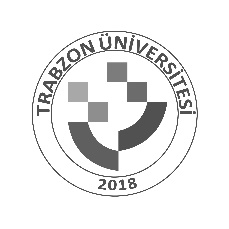 TRABZON ÜNİVERSİTESİ STAJ BAŞVURU FORMUİLGİLİ MAKAMAÜniversitemiz Beşikdüzü Meslek Yüksekokulu……………………...………..…….……………..Bölümü öğrencisi ……. Gün süre ile kurumunuzda/işyerinizde staj yapma talebinde bulunmuştur. 5510 sayılı Sosyal Sigortalar ve Genel Sağlık Sigortası Kanunu kapsamında, staj süresince ödenmesi gereken iş kazası ve meslek hastalığı sigortası primi ile genel sağlık sigortası primi Üniversitemiz tarafından karşılanacak olup, aşağıda kimlik bilgileri belirtilen öğrencimizin stajını kuruluşunuzda/işyerinizde yapmasında göstereceğiniz ilgiye teşekkür eder, saygılar sunarız.      Öğrencinin Bilgileri Öğrencinin Nüfus Kayıt Bilgileri Staj Yapılacak Yerin Bilgileri Staj Yapılacak Yerin Yetkili Bilgileri EK: 1- Sağlık provizyon belgesi, 2- Aile sağlık yardımı sorgulama belgesi, 3-Nüfus cüzdanı fotokopisi (tek yüze, arka ve ön) NOT: Formun staja başlama tarihinden en az 30 gün önce Staj Komisyonu Başkanlığına teslim edilmesi gerekmektedir. Teslim edilecek form 2 asıl nüsha olarak hazırlanır. Bir nüshası Staj Komisyonuna, bir nüshası Sağlık, Kültür ve Spor Daire Başkanlığına teslim edilecektir. Adres: Trabzon Üniversitesi Sağlık Kültür ve Spor Daire Başkanlığı TRABZON --- Tel: 0462 3776891 E-Posta:sks@trabzon.edu.trFotoğraf Adı Soyadı     Öğrenci No Bölüm/Sınıf E-posta Telefon No İkametgâh Adresi T.C. Kimlik No Nüfusa Kayıtlı Olduğu İl Nüfus Cüzdan Seri No İlçe Adı Mahalle- Köy Soyadı Cilt No Baba Adı Aile Sıra No Ana Adı Sıra No Doğum Yeri Verildiği Nüfus Dairesi Doğum Tarihi Veriliş Tarihi Veriliş Nedeni Kurumun/Kuruluşun Adı Adresi Üretim/Hizmet Alanı Telefon No Faks No E-posta Web Adresi Staja Başlama Tarihi Bitiş Tarihi Süresi (Gün) Adı Soyadı (Kaşe/İmza/Tarih) Görev ve Unvanı (Kaşe/İmza/Tarih) E-posta (Kaşe/İmza/Tarih) ÖĞRENCİNİN İMZASI STAJ KOMİSYONU ONAYI Belge üzerindeki bilgilerin doğru olduğunu bildiririm. İmza: Tarih: İmza: Tarih: 